Ausbildungskontrolled.4 Qualitätsmanagement-System anwendenSelbsteinschätzung der Handlungskompetenz durch den LernendenMeines Erachtens beherrsche ich diese Handlungskompetenz 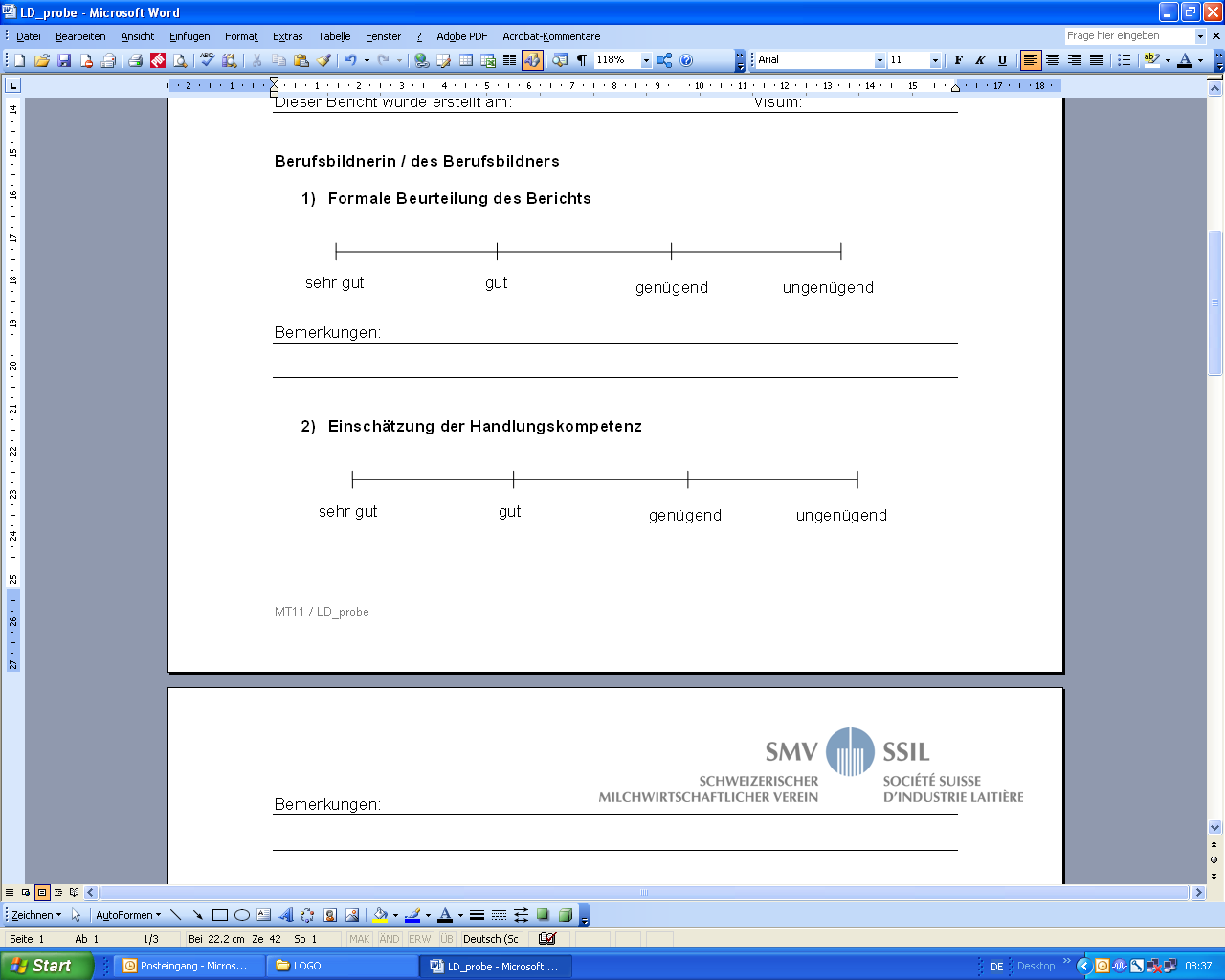 Begründung:Datum:								Visum:Einschätzung Lernende/r  - Berufsbildner/inLerndokumentation beurteilend.4 Qualitätsmanagement-System anwendenBerufsbildnerin / des BerufsbildnersFormale Beurteilung des Berichts Bemerkungen:Fachliche Beurteilung des Berichts Bemerkungen:Dieser Bericht wurde kontrolliert am: 				Visum:Name / VornameLeistungsziele Betrieb beurteilenLeistungsziele Betrieb beurteilenLeistungsziele Betrieb beurteilenLeistungsziele Betrieb beurteilenMilchtechnologen/Milchtechnologinnen sind fähig die Vorgaben des betrieblichen Qualitätsmanagement-Systems einzuhalten, Qualitätsprobleme zu erkennen und Massnahmen einzuleiten. Sie sind sich der Bedeutung des Systems für die Wirtschaftlichkeit des  Betriebes und der Lebensmittelsicherheit bewusst.Milchtechnologen/Milchtechnologinnen sind fähig die Vorgaben des betrieblichen Qualitätsmanagement-Systems einzuhalten, Qualitätsprobleme zu erkennen und Massnahmen einzuleiten. Sie sind sich der Bedeutung des Systems für die Wirtschaftlichkeit des  Betriebes und der Lebensmittelsicherheit bewusst.Beurteilung der Ausbildungsziele A = erreicht / B = noch nicht erreicht
Beurteilung der Ausbildungsziele A = erreicht / B = noch nicht erreicht
Milchtechnologen/Milchtechnologinnen sind fähig die Vorgaben des betrieblichen Qualitätsmanagement-Systems einzuhalten, Qualitätsprobleme zu erkennen und Massnahmen einzuleiten. Sie sind sich der Bedeutung des Systems für die Wirtschaftlichkeit des  Betriebes und der Lebensmittelsicherheit bewusst.Milchtechnologen/Milchtechnologinnen sind fähig die Vorgaben des betrieblichen Qualitätsmanagement-Systems einzuhalten, Qualitätsprobleme zu erkennen und Massnahmen einzuleiten. Sie sind sich der Bedeutung des Systems für die Wirtschaftlichkeit des  Betriebes und der Lebensmittelsicherheit bewusst.Beurteilung der Ausbildungsziele A = erreicht / B = noch nicht erreicht
Beurteilung der Ausbildungsziele A = erreicht / B = noch nicht erreicht
Milchtechnologen/Milchtechnologinnen sind fähig die Vorgaben des betrieblichen Qualitätsmanagement-Systems einzuhalten, Qualitätsprobleme zu erkennen und Massnahmen einzuleiten. Sie sind sich der Bedeutung des Systems für die Wirtschaftlichkeit des  Betriebes und der Lebensmittelsicherheit bewusst.Milchtechnologen/Milchtechnologinnen sind fähig die Vorgaben des betrieblichen Qualitätsmanagement-Systems einzuhalten, Qualitätsprobleme zu erkennen und Massnahmen einzuleiten. Sie sind sich der Bedeutung des Systems für die Wirtschaftlichkeit des  Betriebes und der Lebensmittelsicherheit bewusst.Beurteilung der Ausbildungsziele A = erreicht / B = noch nicht erreicht
Beurteilung der Ausbildungsziele A = erreicht / B = noch nicht erreicht
Milchtechnologen/Milchtechnologinnen sind fähig die Vorgaben des betrieblichen Qualitätsmanagement-Systems einzuhalten, Qualitätsprobleme zu erkennen und Massnahmen einzuleiten. Sie sind sich der Bedeutung des Systems für die Wirtschaftlichkeit des  Betriebes und der Lebensmittelsicherheit bewusst.Milchtechnologen/Milchtechnologinnen sind fähig die Vorgaben des betrieblichen Qualitätsmanagement-Systems einzuhalten, Qualitätsprobleme zu erkennen und Massnahmen einzuleiten. Sie sind sich der Bedeutung des Systems für die Wirtschaftlichkeit des  Betriebes und der Lebensmittelsicherheit bewusst.Beurteilung der Ausbildungsziele A = erreicht / B = noch nicht erreicht
Beurteilung der Ausbildungsziele A = erreicht / B = noch nicht erreicht
d.4.1 Ich wende das betriebliche QM-Handbuch bezüglich Zielsetzungen, HACCP, Herstellungsverfahren und Protokollierungsvorgaben an.d.4.1 Ich wende das betriebliche QM-Handbuch bezüglich Zielsetzungen, HACCP, Herstellungsverfahren und Protokollierungsvorgaben an.d.4.2 Ich wende die betrieblichen Vorgaben für das Sperren fehlerhafter Produkte an.d.4.2 Ich wende die betrieblichen Vorgaben für das Sperren fehlerhafter Produkte an.d.4.3 Ich wende das interne Rückruf- und Rückzugverfahren an.  d.4.3 Ich wende das interne Rückruf- und Rückzugverfahren an.  Massnahmen / Bemerkungen 
(z.B. Nachkontrolle nötig)Massnahmen / Bemerkungen 
(z.B. Nachkontrolle nötig)Datum:                                                                                      Visum:Datum:                                                                                      Visum:Datum:                                                                                      Visum:Datum:                                                                                      Visum:Name / Vorname